NÚMERO DIECISIETEDibuja según el número.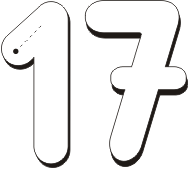 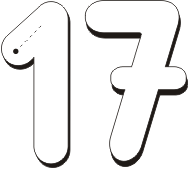 